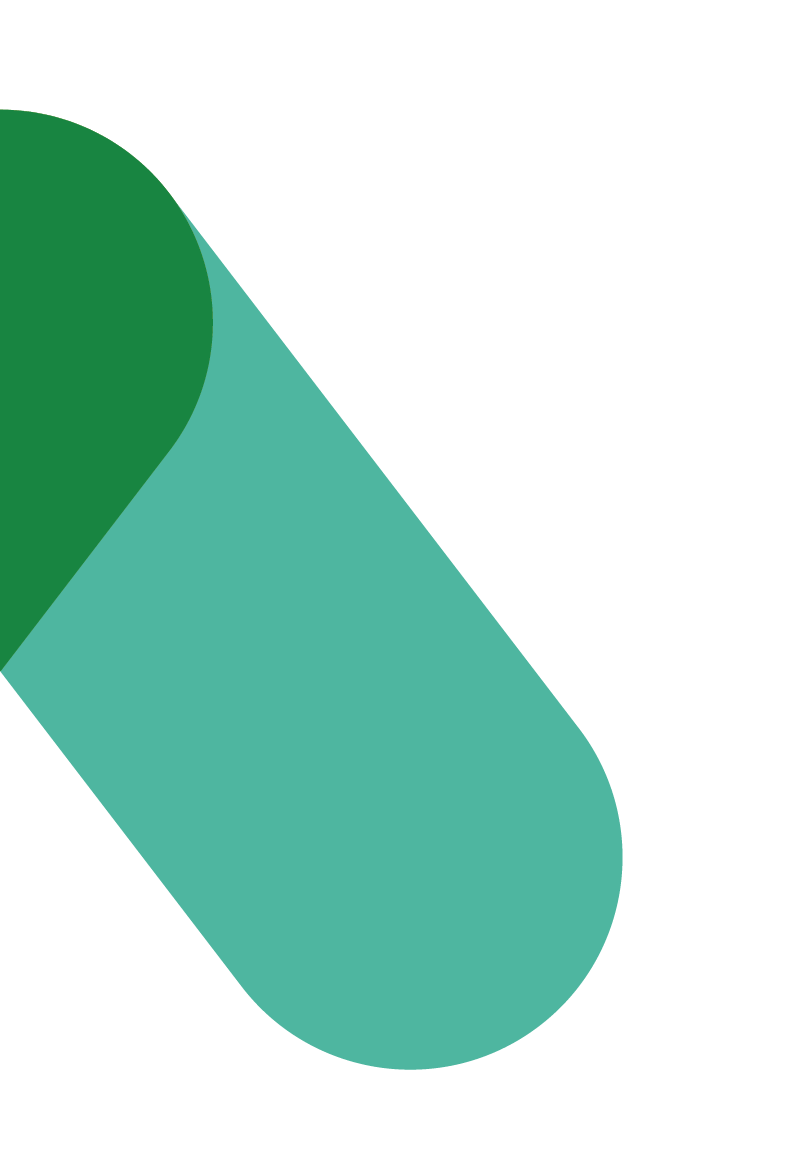 Programme de transformation du milieu de travail Invitation à la sélection du thème du mur-dÉCOR et annonce des résultatsVERSION 1À VENIR!